CONTRATO DE FORNECIMENTO Nº 094/2020Processo de Compra Direta nº.: 284/2020Nota de Autorização de Fornecimento nº.: 1297/2020Fiscal do Contrato: Verônica Resende Ferreira e SilvaGestor do Contrato: Clênia Cecília CoelhoPor este contrato de fornecimento, que fazem entre si, de um lado o MUNICÍPIO DE PRESIDENTE OLEGÁRIO, pessoa jurídica de direito público, inscrito no CNPJ sob o nº 18.602.060/0001-40, sediado na Praça Doutor Castilho, nº 10, Centro, em Presidente Olegário – MG, neste ato representado pelo Prefeito Municipal, Senhor JOÃO CARLOS NOGUEIRA DE CASTILHO, brasileiro, casado, engenheiro civil, portador do RG nº 211.171 da SSP/DF e do CPF nº 096.557.941-72, residente e domiciliado na Rua José Félix, nº 59, Centro, em Presidente Olegário - MG, doravante denominado Contratante/COMPRADORA, e de outro lado, a empresa MEDTEC SUPRIMENTOS MÉDICO HOSPITALARES LTDA, inscrita no CNPJ sob nº. 22.460.323/0001-09, situada em Uberlândia - MG, à Av. Marcos de Freitas Costa, 441, bairro Daniel Fonseca, neste ato representada por seu representante legal, o Sr. FERNANDO PYTHAGORAS TANURE COSTA, portador do CPF.: 479.834.506-7, doravante denominada CONTRATADA, resolvem firmar o presente contrato, sob a regência das Leis Municipais vigentes, Leis Federais nºs. 8.666/93 e 13.979/2020, Medida Provisória nº 926/2020, Decreto Municipal 1.204/2020, e demais normas pertinentes, mediante as seguintes cláusulas e condições: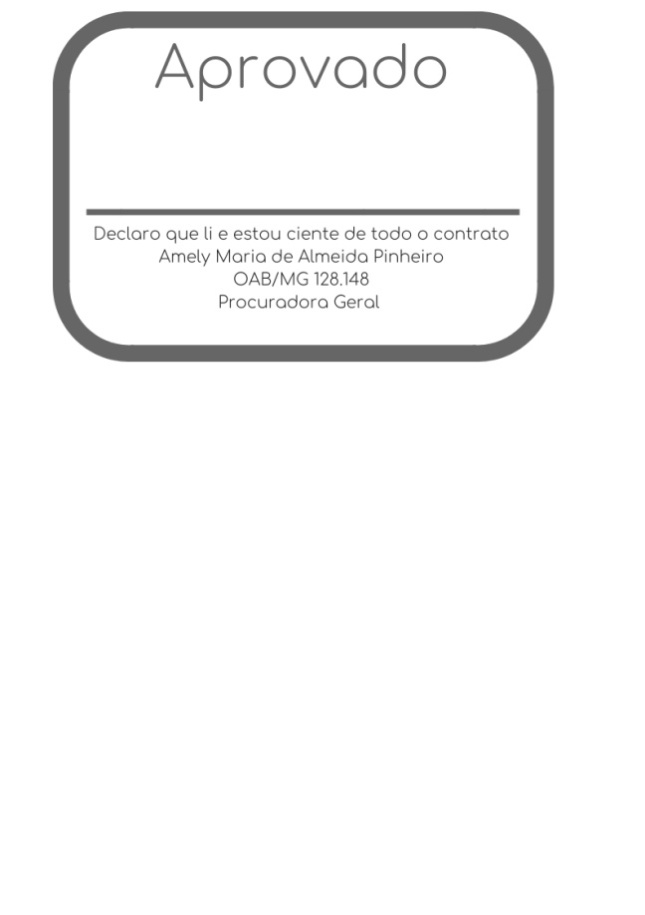 1. CLÁUSULA PRIMEIRA – DOS FUNDAMENTOS LEGAIS1.1. O presente contrato decorre do processo de compra direta nº 284/2020 por meio da Nota de Autorização de Fornecimento nº 1297 regido pelo disposto na Lei 8.666/93, e demais normas pertinentes.2. CLÁUSULA SEGUNDA – DO OBJETO E SECRETARIAS REQUISITANTES2.1. O presente contrato tem como objeto a aquisição de material para prevenção e caso necessário tratamento do "covid-19", devido pandemia alarmante em nosso território.3. CLÁUSULA TERCEIRA – DAS OBRIGAÇÕES DAS PARTES3.1. São obrigações da CONTRATANTE:a) Pagar à CONTRATADA o valor resultante dos produtos, no prazo e condições estabelecidas neste Contrato;b) Fiscalizar a execução do contrato por meio da Secretaria Requisitante. c) Notificar a CONTRATADA, fixando-lhe prazo para corrigir irregularidades observadas na execução do objeto;d) Exigir o cumprimento de todas as obrigações assumidas pela CONTRATADA, de acordo com as cláusulas contratuais e os termos de sua proposta;e) Prestar as informações e os esclarecimentos pertinentes que venham a ser solicitados pela CONTRATADA; f) Fiscalizar a manutenção, pela CONTRATADA, das condições de habilitação e qualificação exigidas no inciso XIII do art. 55 da Lei n°. 8.666/93.3.2. São obrigações da CONTRATADA:a) Entregar os produtos conforme descrições da Cláusula Oitava e solicitações da secretaria requisitante; b) Efetuar o pagamento dos salários dos empregados alocados na execução contratual;c) Relatar ao Contratante toda e qualquer irregularidade verificada no decorrer da execução do contrato;d) Manter durante toda a vigência do contrato, em compatibilidade com as obrigações assumidas, todas as condições de habilitação e qualificação exigidas na licitação;4. CLÁUSULA QUARTA – DO PREÇO E DAS CONDIÇÕES DE PAGAMENTO4.1. Os pagamentos serão realizados pelo Município em até 15 (quinze) dias após a entrega, mediante apresentação de documento fiscal correspondente ao fornecimento cumpridas todas as formalidades legais anteriores a este ato. O presente contrato tem o seu valor com o total de R$3.690,00(três mil, seiscentos e noventa reais) conforme tabela transcrita:4.2. O pagamento à contratada somente será realizado mediante a apresentação da Nota Fiscal Eletrônica e do atestado de aceite pela Secretaria solicitante.4.3. O pagamento será efetuado através de crédito em conta corrente bancária, devendo a contratada apresentar o número de conta, o banco e a agência junto ao corpo da Nota Fiscal ou em anexo. 4.3.1. Em caso de alteração de conta bancária, deverá comunicar, formalmente, à Secretaria Municipal de Fazenda para que seja feita a retificação da conta cadastrada.4.4. Somente serão efetuados pagamentos para as notas fiscais emitidas pelo mesmo CNPJ, sob pena de rescisão de contrato, não sendo admitido pagamento para outrem através de procuração (Decreto Municipal nº 987 de 14 de junho de 2017).4.5. Uma vez paga a importância discriminada na nota fiscal/fatura, a contratada dará ao Município de Presidente Olegário plena, geral e irretratável quitação dos valores nela discriminados, para nada mais vir a reclamar ou exigir a qualquer título, tempo ou forma.4.6. Todo pagamento que vier a ser considerado contratualmente indevido será objeto de ajuste nos pagamentos futuros ou cobrados da contratada.4.7. Nenhum pagamento será efetuado à Contratada enquanto pendente de liquidação, obrigação financeira que lhe for imposta, em virtude de penalidade.5. CLÁUSULA QUINTA – DO REEQUILÍBRIO E ALTERAÇÕES CONTRATUAIS5.1. O MUNICÍPIO e o CONTRATADO poderão restabelecer o equilíbrio econômico-financeiro do Contrato, nos termos do artigo 65, inciso II, alínea “d”, da Lei Federal nº 8.666/93, por repactuação precedida de demonstração do aumento ou diminuição dos custos, obedecidos os critérios estabelecidos em planilha de formação dos preços e tendo sempre como limite a média dos preços encontrados no mercado em geral.5.2. A simples apresentação de notas fiscais de aquisição, por si só, não justificará a concessão de reequilíbrio contratual.6. CLÁUSULA SEXTA – DA DOTAÇÃO ORÇAMENTÁRIA6.1. A despesa com as aquisições correrá à conta da dotação orçamentária abaixo, relativa ao exercício de 2020 e suas correspondentes ao ano posterior:Ficha:00343Órgão:02Unidade:02.05Subunidade:02.05.01Funcional programática:10.302.1001.2024Elemento da Despesa:3.3.90.30.00Desdobramento:99Fonte de Recurso:1.02Sub Fonte:006.2. Havendo necessidade, poderão ser acrescentadas novas dotações ao processo por meio de apostilamento de ficha.7. CLÁUSULA SÉTIMA – DO PRAZO7.1. Esta contratação inicia sua vigência em 24 de março de 2020 e finaliza em 24 de novembro de 2020.7.2. O contrato poderá ser prorrogado caso haja interesse entre as partes desde que em conformidade com o art. 57 da lei 8.666/93 e poderá sofrer alterações fundamentadas no art.65 da mesma Lei.8. CLÁUSULA OITAVA – DO FORNECIMENTO8.1.  Todos os itens deverão ser entregues no Hospital Municipal Darci José Fernandes ou conforme determinação da secretaria solicitante, desde que seja dentro do perímetro urbano, sem nenhum ônus para esta municipalidade;8.2. A entrega deverá ser realizada, de acordo com as quantidades e descrições contidas na NAF, impreterivelmente no prazo máximo de 5 (cinco) dias consecutivos, após seu recebimento;8.2. A entrega não efetuada no prazo determinado anteriormente sujeitará a contratada as sanções administrativas previstas neste instrumento bem como as previstas em leis vigentes;8.2.1. Excepcionalmente, desde que devidamente justificados e aceitos pela administração, serão tolerados pequenos atrasos;8.2.2. Após transcorridos 20 dias consecutivos, constatada a não entrega dos produtos, a empresa será notificada extrajudicialmente.8.4. A Prefeitura Municipal de Presidente Olegário - MG reserva-se no direito de não receber os materiais em desacordo com o previsto neste contrato.8.5. Correrão por conta da contratada todas as despesas com seguros, transporte, tributos, encargos trabalhistas e previdenciários, decorrentes da entrega e da própria aquisição dos itens licitados.8.6. O contratado ficará obrigado a aceitar de volta, os itens, na hipótese de recusa pelo Município, por não atender as exigências. O ato do recebimento não importará a sua aceitação. 8.7.A compradora ficará isenta de qualquer custo relacionado à manutenção preventiva e corretiva das bombas de infusão durante o período de vigência do contrato, desde que atenda as condições estabelecidas na Cláusula Quarta. Os equipamentos enviados para a manutenção serão entregues no prazo de 04 (quatro) dias úteis, salvo por necessidade de peças do fabricante. A responsabilidade do envio e retirada do equipamento a manutenção é da compradora.8.8.Os equipos fornecidos pela MEDTEC são para uso exclusivo nas bombas de infusão Marca LIFEMED modelo LF-LINE, relacionadas no anexo I, fornecidas em comodato, devendo ser devolvidas à MEDTEC em perfeito estado de funcionamento, ao término de vigência deste contrato ou no ato de sua rescisão.9. CLÁUSULA NONA – DAS PENALIDADES1. A recusa do adjudicatário em fornecer os produtos no prazo estabelecido pelo MUNICÍPIO, bem como o atraso, caracterizará descumprimento da obrigação assumida e permitirá a aplicação das seguintes sanções pelo MUNICÍPIO:1.1.advertência, que será aplicada sempre por escrito;1.2.multas;1.3.suspensão temporária do direito de licitar com o Município de Presidente Olegário;1.4.indenização ao MUNICÍPIO da diferença de custo para aquisição dos produtos de outro licitante;1.5.declaração de inidoneidade para licitar e contratar com a Administração Pública, no prazo não superior a cinco anos.2. Será aplicada multa a razão de 0,3% (três décimos por cento) sobre o valor total do fornecimento, por dia de atraso na inexecução do contrato;3. Será aplicada multa a razão de 3,0% (três por cento) sobre o valor total do fornecimento, por inexecução parcial das obrigações contratuais;4. O valor máximo das multas não poderá exceder, cumulativamente, a 10% (dez por cento) do valor da aquisição;5. As sanções previstas neste capítulo poderão ser aplicadas cumulativamente, ou não, de acordo com a gravidade da infração, facultada ampla defesa ao LICITANTE, no prazo de cinco dias úteis a contar da intimação do ato;6. Extensão das penalidades:6.1. A sanção de suspensão de participar em licitação e contratar com a Administração Pública poderá ser também aplicada àqueles que:a) retardarem a execução do pregão;b) demonstrarem não possuir idoneidade para contratar com a Administração;c) fizerem declaração falsa ou cometerem fraude fiscal.10. CLÁUSULA DÉCIMA – DO FORO10.1. Fica eleito o foro da Comarca de Presidente Olegário – MG, como único competente para dirimir as dúvidas ou controvérsias resultantes da interpretação deste contrato, renunciando a qualquer outro por mais privilegiado que seja. E por estarem assim ajustadas, as partes, com as testemunhas abaixo, assinam o presente instrumento em 03 (três) vias de igual teor e forma.Presidente Olegário/MG, 17 de março de 2020.TESTEMUNHAS:         I - ___________________________________________________Enfermeira (Hospital Municipal)Verônica Resende F. Silva II - _____________________________________________________Enfermeiro (Saúde da Família) César Junior BatistaItemDescriçãoModeloQuant.UnidadeUnidadeValor do ItemValor do ItemValor TotalValor TotalMEDTEC SUPRIMENTOS MÉDICO HOSPITALARES LTDAMEDTEC SUPRIMENTOS MÉDICO HOSPITALARES LTDAMEDTEC SUPRIMENTOS MÉDICO HOSPITALARES LTDAMEDTEC SUPRIMENTOS MÉDICO HOSPITALARES LTDAMEDTEC SUPRIMENTOS MÉDICO HOSPITALARES LTDAMEDTEC SUPRIMENTOS MÉDICO HOSPITALARES LTDAMEDTEC SUPRIMENTOS MÉDICO HOSPITALARES LTDAMEDTEC SUPRIMENTOS MÉDICO HOSPITALARES LTDAMEDTEC SUPRIMENTOS MÉDICO HOSPITALARES LTDA001EQUIPO PARA INFUSÃO DE SOLUÇÕES PARENTERAISEQL P LINE150Unidade(Caixa Fechada com 150)24,6024,60R$3.690,00R$3.690,00002BOMBA DE INFUSÃOLF-LINE2Comodato0,000,000,000,00Total do Fornecedor: R$3.690,00Total do Fornecedor: R$3.690,00Total do Fornecedor: R$3.690,00Total do Fornecedor: R$3.690,00Total do Fornecedor: R$3.690,00Total do Fornecedor: R$3.690,00Total do Fornecedor: R$3.690,00Total do Fornecedor: R$3.690,00Total do Fornecedor: R$3.690,00MUNICÍPIO DE PRESIDENTE OLEGÁRIOJoão Carlos Nogueira de CastilhoPrefeito Municipal